C.O.N.I.	 	 ASSOCIAZIONE  SPORTIVA  DILETTANTISTICA  TIRO A VOLO PECETTO		 F.I.T.A.V.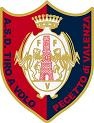 ORGANIZZAGARA NATALIZIA GASTRONOMICA25 PIATTELLI CON REISCRIZIONEDAL 3 NOVEMBRE  AL 22 DICEMBRE NEI GIORNI DELL'APERTURA DEL CAMPOMONTEPREMI 2500 EURO IN CESTI NATALIZI+ PANETTONI e vino SPUMANTEun panettone da 4 kg al tiratore con più reiscrizioniI PRIMI 6  PREMI in cesti natalizi OFFERTI DALLA DITTA  CLAUDIO TORRIGLIA  COSTRUZIONIin seguito 17 Premi riservati ai tiratori cosi ripartiti: (ECC./ 1A insieme, 2A, 3A, VETERANI E MASTER)COME DA VIDEO TABELLONEAL PRIMO DI OGNI appartenenza PANETTONE DA 4 KG + VINO SPUMANTE AL SECONDO DI OGNI appartenenza  PANETTONE DA 2 KG + VINO SPUMANTE AL TERZO DI OGNI appartenenzaPANETTONE DA 1 KG + VINO SPUMANTE al 1° JUNIORES un panettone da 2 kg,alla 1° LADy un panettone da 2kg.IN SEGUITO 20  PANDOLCI ALLA GENOVESE in ordine di classifica. domenica 22 DICEMBRE in caso di parita' dei punteggi si prosegue allo shoot off per i primi sei posti. eventuali  25/25 effetueranno il shot-off per i primi posti, in seguito i 24/25 per i posti a seguire. in assenza del punteggio pieno tutti i 24/25 parteciperanno all'americana per l'assegnazione dei primi sei posti.ISCRIZIONE  20 € PER TUTTI, JUNIORES 10 € REISCRIZIONE E SERIE DI SPAREGGIO 8 € PER TUTTIVIGE REGOLAMENTO FITAVSTRADA PER BASSIGNANA 5, 15040 PECETTO DI VALENZA, TEL/FAX 0131 940525, Cell. 349 3523319, 338 1554631. Programma gare e le classifiche su  www.tiroavolopecetto.it / www.gestgare.comLa società declina ogni responsabilità per danni a persone o cose avvenuti prima, durante o dopo lo svolgimento delle gare.